от 24 октября   2023 года № 72Об аннулировании и присвоении адреса объекту недвижимости       В соответствии с Федеральными законами от 06.10.2003 г. № 131-ФЗ «Об общих принципах организации местного самоуправления в Российской Федерации», от 28.12.2014 г.  № 443-ФЗ «О федеральной информационной адресной системе и о внесении изменений в Федеральный закон «Об общих принципах организации местного самоуправления в Российской Федерации», Постановлением Правительства РФ от 19 ноября 2014 г. N 1221
"Об утверждении Правил присвоения, изменения и аннулирования адресов", постановлением Семисолинской сельской администрации № 3 от 11 января 2022 года «Об утверждении Административного регламента предоставления муниципальной услуги «Присвоение, изменение и аннулирование адресов объектам недвижимого имущества», Семисолинская сельская администрация  П О С Т А Н О В Л Я Е Т:       1. В связи с неактуальными, недостоверными сведениями объекта недвижимости аннулировать следующий адрес: 425142, Российская Федерация, Республика Марий Эл, муниципальный район Моркинский, сельское поселение Семисолинское, деревня Нижняя, улица Кирова, дом 3.       1.1. Жилому дому с кадастровым номером 12:13:1030101:164, присвоить адрес: 425142, Российская Федерация, Республика Марий Эл, муниципальный район Моркинский, сельское поселение Семисолинское, деревня Нижняя, улица Кирова, дом 3.      2. В связи с неактуальными, недостоверными сведениями объекта недвижимости аннулировать следующий адрес: 425142, Российская Федерация, Республика Марий Эл, муниципальный район Моркинский, сельское поселение Семисолинское, деревня Нижняя, улица Кирова, дом  4.      2.1. Жилому дому с кадастровым номером 12:13:1030101:226, присвоить адрес: 425142, Российская Федерация, Республика Марий Эл, муниципальный район Моркинский, сельское поселение Семисолинское, деревня Нижняя, улица Кирова, дом 4.      3. В связи с неактуальными, недостоверными сведениями объекта недвижимости аннулировать следующий адрес: 425142, Российская Федерация, Республика Марий Эл, муниципальный район Моркинский, сельское поселение Семисолинское, деревня Нижняя, улица Набережная, дом 1.     3.1. Жилому дому с кадастровым номером 12:13:1030101:253, присвоить адрес: 425142, Российская Федерация, Республика Марий Эл, муниципальный район Моркинский, сельское поселение Семисолинское, деревня Нижняя, улица  Набережная, дом 1.      4. В связи с неактуальными, недостоверными сведениями объекта недвижимости аннулировать следующий адрес: 425142, Российская Федерация, Республика Марий Эл, муниципальный район Моркинский, сельское поселение Семисолинское, деревня Нижняя, улица Чапаева, дом 9.     4.1. Жилому дому с кадастровым номером 12:13:1030101:244, присвоить адрес: 425142, Российская Федерация, Республика Марий Эл, муниципальный район Моркинский, сельское поселение Семисолинское, деревня Нижняя, улица  Чапаева, дом 9.      5. В связи с неактуальными, недостоверными сведениями объекта недвижимости аннулировать следующий адрес: 425142, Российская Федерация, Республика Марий Эл, муниципальный район Моркинский, сельское поселение Семисолинское, деревня Нижняя, улица Ленина, дом 35.     5.1. Жилому дому с кадастровым номером 12:13:1030101:227, присвоить адрес: 425142, Российская Федерация, Республика Марий Эл, муниципальный район Моркинский, сельское поселение Семисолинское, деревня Нижняя, улица  Ленина, дом 35.      6. В связи с неактуальными, недостоверными сведениями объекта недвижимости аннулировать следующий адрес: 425142, Российская Федерация, Республика Марий Эл, муниципальный район Моркинский, сельское поселение Семисолинское, деревня Нижняя, улица Ленина, дом 39.     6.1. Жилому дому с кадастровым номером 12:13:1030101:206, присвоить адрес: 425142, Российская Федерация, Республика Марий Эл, муниципальный район Моркинский, сельское поселение Семисолинское, деревня Нижняя, улица  Ленина, дом 39.      7. В связи с неактуальными, недостоверными сведениями объекта недвижимости аннулировать следующий адрес: 425142, Российская Федерация, Республика Марий Эл, муниципальный район Моркинский, сельское поселение Семисолинское, деревня Шурга (Шордурский с/с), улица Горная, дом 13.     7.1. Жилому дому с кадастровым номером 12:13:1600101:24, присвоить адрес: 425142, Российская Федерация, Республика Марий Эл, муниципальный район Моркинский, сельское поселение Семисолинское, деревня Шурга (Шордурский с/с), улица  Горная, дом 13.      8. В связи с неактуальными, недостоверными сведениями объекта недвижимости аннулировать следующий адрес: 425142, Российская Федерация, Республика Марий Эл, муниципальный район Моркинский, сельское поселение Семисолинское, деревня Кокрем, улица Речная, дом 4.     8.1. Жилому дому с кадастровым номером 12:13:0590101:40, присвоить адрес: 425142, Российская Федерация, Республика Марий Эл, муниципальный район Моркинский, сельское поселение Семисолинское, деревня Кокрем, улица  Речная, дом 4.      9. В связи с неактуальными, недостоверными сведениями объекта недвижимости аннулировать следующий адрес: 425142, Российская Федерация, Республика Марий Эл, муниципальный район Моркинский, сельское поселение Семисолинское, деревня Кокрем, улица Речная, дом 9.     9.1. Жилому дому с кадастровым номером 12:13:0590101:251, присвоить адрес: 425142, Российская Федерация, Республика Марий Эл, муниципальный район Моркинский, сельское поселение Семисолинское, деревня Кокрем, улица  Речная, дом 9.      10. В связи с неактуальными, недостоверными сведениями объекта недвижимости аннулировать следующий адрес: 425142, Российская Федерация, Республика Марий Эл, муниципальный район Моркинский, сельское поселение Семисолинское, деревня Шордур, улица Дорожная, дом 11.     10.1. Жилому дому с кадастровым номером 12:13:1580101:276, присвоить адрес: 425142, Российская Федерация, Республика Марий Эл, муниципальный район Моркинский, сельское поселение Семисолинское, деревня Шордур, улица  Дорожная, дом 11.      11. В связи с неактуальными, недостоверными сведениями объекта недвижимости аннулировать следующий адрес: 425142, Российская Федерация, Республика Марий Эл, муниципальный район Моркинский, сельское поселение Семисолинское, деревня Шордур, улица Школьная, дом 16.     11.1. Жилому дому с кадастровым номером 12:13:1580101:505, присвоить адрес: 425142, Российская Федерация, Республика Марий Эл, муниципальный район Моркинский, сельское поселение Семисолинское, деревня Шордур, улица  Школьная, дом 16.12. Контроль за исполнением настоящего постановления оставляю за собой. Глава Семисолинской сельской администрации                                            В.В.Константинов                                        РОССИЙ ФЕДЕРАЦИЙМАРИЙ ЭЛ РЕСПУБЛИКАМОРКО МУНИЦИПАЛЬНЫЙ РАЙОНЫНСЕМИСОЛА  ЯЛЫСЕАДМИНИСТРАЦИЙПУНЧАЛ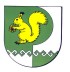 РОССИЙСКАЯ ФЕДЕРАЦИЯРЕСПУБЛИКА МАРИЙ ЭЛМОРКИНСКИЙМУНИЦИПАЛЬНЫЙ РАЙОН СЕМИСОЛИНСКАЯ СЕЛЬСКАЯ АДМИНИСТРАЦИЯПОСТАНОВЛЕНИЕ